										ПРОЕКТ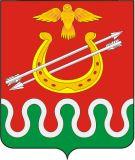 Администрация Боготольского районаКрасноярского краяПОСТАНОВЛЕНИЕг. Боготол_______2023 года									№ ______ – пОб утверждении Плана – графика проведения обследований (рейдов) с целью выявления и отлова животных  без владельцев на территории Боготольского района на период с 01 июля 2023 года по 31 декабря 2023 года	Руководствуясь Федеральным законом от 06.10.2003 № 131-ФЗ «Об общих принципах организации местного самоуправления в Российской Федерации», Федеральным законом от 27.12.2018 № 498-ФЗ «Об ответственном обращении с животными и о внесении изменений в отдельные законодательные акты Российской Федерации», Законом Красноярского края от 13.06.2013 № 4-1402 «О наделении органов местного самоуправления муниципальных районов, муниципальных и городских округов края отдельными государственными полномочиями по организации мероприятий при осуществлении деятельности по обращению с животными без владельцев», Постановлением Правительства Красноярского края от 24.12.2019 № 751-п «Об утверждении Порядка осуществления деятельности по обращению с животными без владельцев на территории Красноярского края», Уставом Боготольского районаПОСТАНОВЛЯЮ:1.Утвердить Плана – графика проведения обследований (рейдов) с целью выявления и отлова животных  без владельцев на территории Боготольского района на период с 01 июля 2023 года по 31 декабря 2023 года согласно приложению.2.Контроль над исполнением постановления оставляю за собой.3.Настоящее постановление опубликовать в периодическом печатном издании «Официальный вестник Боготольского района» и разместить на официальном сайте Боготольского района в сети Интернет (www.bogotol-r.ru).4.Постановление вступает в силу после его официального опубликования, но не ранее 01.07.2023г.Исполняющий полномочияГлавы Боготольского района						Н.В.БакуневичПриложениек постановлению администрацииБоготольского районаот ______2023 № ____ - пПлан – график проведения обследований (рейдов) с целью выявления и отлова животных  без владельцев на территории Боготольского районана период с 01 июля 2023 года по 31 декабря 2023 года№ п/пНаименование территории Планируемые даты1с.Боготол, д.Владимировка, п.Орга, п.Птицетоварная ферма, п.Шулдат, с.Большая Косуль, д.Малая Косуль, п.Каштан, д.Дмитриевка, с.Александровка01– 04 июля 2023,02–03 сентября 2023,03-04 ноября 2023 2с.Лозняки, с.Медяково, с.Вагино, д.Дмитриевка, д.Ильинка, д.Коробейниково, д.Павловка, д.Гнетово, д.Разгуляевка27-28 июля 2023,10-11 октября 2023,15-16 ноября 20233п.Чайковский, д.Булатово, д.Шулдат, Ново-Петровка08–09 августа 2023,27-28 сентября 2023,08-09 ноября 20234с.Красный Завод, д.Красная Речка, с.Критово, п.Вагино15-16 июля 2023,15-16 сентября 2023,21-22 ноября 20235с.Юрьевка, д.Березовка, д.Георгиевка, д.Лебедевка, д.Михайловка, д.Волынка, д.Вишняково - Катеюл19-20 августа 2023,22-23 октября 2023,08-09 ноября 2023